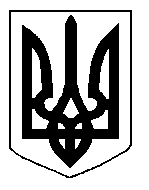 БІЛОЦЕРКІВСЬКА МІСЬКА РАДА	КИЇВСЬКОЇ ОБЛАСТІ	Р І Ш Е Н Н Я
від  28 листопада 2019 року                                                                        № 4720-84-VII
Про розгляд заяви щодо  надання дозволу на розроблення проекту землеустрою щодо відведення земельної ділянки в орендугромадянину Чехуну Володимиру МиколайовичуРозглянувши звернення постійної комісії з питань земельних відносин та земельного кадастру, планування території, будівництва, архітектури, охорони пам’яток, історичного середовища та благоустрою до міського голови від 10 жовтня 2019 року №411/2-17, протокол постійної комісії з питань  земельних відносин та земельного кадастру, планування території, будівництва, архітектури, охорони пам’яток, історичного середовища та благоустрою від 10 жовтня 2019 року №193, заяву громадянина Чехуна Володимира Миколайовича від 07 жовтня  2019 року №5265, відповідно до ст.ст. 12,  40, 79-1, 93, 122, 123, 124, 134 Земельного кодексу України, ст. 50 Закону України «Про землеустрій», ст. 24 Закону України «Про регулювання містобудівної діяльності», п. 34. ч. 1 ст. 26 Закону України «Про місцеве самоврядування в Україні», міська рада вирішила:1. Відмовити в наданні дозволу на розроблення проекту землеустрою щодо відведення земельної ділянки в оренду громадянину Чехуну Володимиру Миколайовичу з цільовим призначенням 02.05. Для будівництва індивідуальних гаражів за адресою: вулиця Некрасова, 12 а, орієнтовною площею 0,0054 га, за рахунок земель населеного пункту м. Біла Церква відповідно до вимог ч.1.ст.134 Земельного кодексу України.2. Контроль за виконанням цього рішення покласти на постійну комісію з питань  земельних відносин та земельного кадастру, планування території, будівництва, архітектури, охорони пам’яток, історичного середовища та благоустрою.Міський голова                               	                                                              Г. Дикий